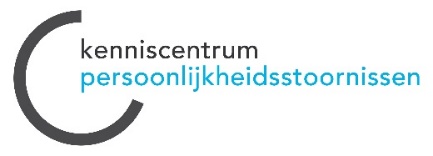 ! Nieuwe thema’s ! Webinar reeks: Persoonlijkheidsstoornissen en co-morbiditeit Persoonlijkheidsstoornissen komen zelden alleen voor. Vaak is er naast de persoonlijkheidsstoornis ook sprake van andere psychische aandoeningen, zoals stemmingsstoornissen, eetstoornissen, verslaving of PTSS. In de dagelijkse klinische praktijk levert dat ingewikkelde diagnostische en behandelvraagstukken op. Moet je eerst de depressie behandelen of je direct richten op de persoonlijkheidsstoornis? Kan je een PTSS wel behandelen als er ook sprake is van een persoonlijkheidsstoornis? Komen autismespectrumstoornissen en persoonlijkheidsstoornissen samen voor of sluiten ze elkaar uit? Hoe vaak komen psychotische symptomen voor bij persoonlijkheidsstoornissen en hebben ze invloed op de behandeling? In een reeks webinars laten we telkens twee sprekers in discussie gaan: een spreker uit de hoek van persoonlijkheidsstoornissen en een spreker uit de hoek van de betreffende co-morbide stoornis. Zij geven in een korte pitch hun visie en gaan daarna in debat met elkaar en met het publiek. Wanneer:Elke eerste donderdag van de maand van 16.30 uur - 17.30 uurAgenda: 4 maart 2021: Eetstoornissen en PersoonlijkheidsstoornissenMartie de Jong en Laura van Riel
1 april 2021: PTSS en PersoonlijkheidsstoornissenSuzy Matthijssen en Dawn Bales6 mei 2021: Verslaving en PersoonlijkheidsstoornissenWim van den Brink en Wies van den BoschAanmelden: U kunt zich aanmelden door u te registreren via deze link: https://zoom.us/webinar/register/WN_QnKR90pVSfW5x_0V1bNdHwHier wordt u gevraagd om aan te vinken voor welke sessie u zich wilt inschrijven. Na de registratie krijgt u een persoonlijke link om deel te nemen aan de webinar. U kunt zich ook aanmelden door een mail te versturen aan Nina van Bunningen: nina.vanbunningen@kenniscentrumps.nl Accreditatie: Er zal accreditatie worden aangevraagd bij NVVP, NVP, FGZPt, VSR en V&VN Kosten:Leden van het Kenniscentrum kunnen gratis deelnemen. Niet-leden betalen €25,00 per webinar. 